TECHNIK ELEKTRYKAbsolwent szkoły kształcącej w zawodzie technik elektryk jest przygotowany do wykonywania następujących zadań zawodowych:montowania i uruchamiania maszyn, urządzeń elektrycznych na podstawie dokumentacji technicznej;wykonywania i uruchamiania instalacji elektrycznych na podstawie dokumentacji technicznej;lokalizowania i usuwania uszkodzeń maszyn, urządzeń i instalacji elektrycznych;oceniania stanu technicznego maszyn, urządzeń i instalacji elektrycznych po montażu i naprawie;montowania i naprawiania układów sterowania, regulacji i zabezpieczeń maszyn i urządzeń elektrycznych;dobierania, montowania i sprawdzania działania środków ochrony przeciwporażeniowej.Kwalifikacje zawodowe:ELE.02. Montaż, uruchamianie i konserwacja instalacji, maszyn i urządzeń elektrycznych.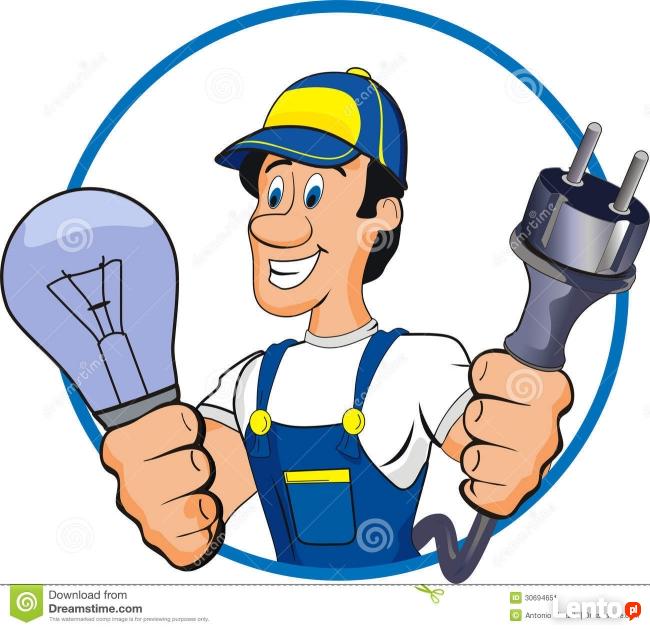 ELE.05. Eksploatacja maszyn, urządzeń i instalacji elektrycznych.Rozszerzenia:język angielski